Düsseldorf/Stuhr, 21.08.2018Freude pur in StuhrGibt es einen besseren Moment, als kurz vor seinem 30. Hochzeitstag von einem großen Lotteriegewinn zu erfahren? So jedenfalls erging es einem Teilnehmer der Deutschen Postcode Lotterie aus Stuhr, der dank seines gezogenen Postcodes 28816 QK den dritten Straßenpreis der August-Ziehung persönlich überreicht bekam. Dieses Mal war alles anders: Nicht das Team der Deutschen Postcode Lotterie überraschte einen Teilnehmer, sondern das aus Düsseldorf angereiste Team wurde vom Gewinner überrascht. „Sie wollen sicher zu mir“, jubelte Peter* bei heruntergelassener Autoscheibe Straßenpreis-Moderator Felix Uhlig entgegen. Der 61-Jährige aus der Nähe von Bremen hatte noch nie etwas gewonnen – bis jetzt. Nach nur zwei Monaten Teilnahme wird sein Konto mit einem Schlag um 10.000 Euro voller. Den Gewinnscheck überreicht ihm Straßenpreis-Moderator Felix Uhlig persönlich.Erfüllung eines langersehnten Wunsches: Karibik zum 30. Jahrestag 
Zusammen mit seiner Ehefrau feiert Peter im kommenden Jahr seinen 30. Hochzeitstag. Da kommt der Geldsegen zur rechten Zeit. „Wir beide reisen gerne. Und meine Frau träumt seit langem von einer Karibikreise. Die können wir jetzt endlich machen. Das ist unglaublich.“ Die Überraschung wird groß sein, denn Peters Frau weiß gar nicht, dass er an den Ziehungen der Deutschen Postcode Lotterie teilnimmt und nun um 10.000 Euro reicher ist. Peters Herz schlägt für Wohltätigkeit 
Soziales Engagement spielt eine wichtige Rolle in Peters Leben. Seine Ehefrau und er unterstützen bereits gemeinnützige Organisationen, beispielsweise den ‚Arbeiter Samariterbund‘ oder die ‚Gesellschaft zur Seenotrettung‘. „Ich finde es toll, dass durch meine Teilnahme wohltätige Projekte gefördert werden.“ Das Ehepaar hat außerdem ein Herz für Tiere: Es hat zwei Katzen, Wasserstellen für Insekten in ihrem Garten und es hilft Eichhörnchen dabei, in ihrem Garten den Winter zu überstehen.30 Prozent für gemeinnützige ProjekteDank der Teilnahme von Straßenpreis-Gewinner Peter und allen Teilnehmern in Niedersachsen kann die Deutsche Postcode Lotterie gemeinnützige Projekte in ihrer Nähe fördern. Auch durch Peters Losbeitrag konnten in Niedersachsen viele wichtige Projekte unterstützt werden, so wird beispielsweise der Schulhof der Von-Aldenburg-Schule beim Waisenstift Varel neu gestaltet. Außerdem konnte der Gohbach vom NABU Verden renaturiert werden.* Der Deutschen Postcode Lotterie ist der Umgang mit personenbezogenen Daten wichtig. Wir achten die Persönlichkeitsrechte unserer Gewinner und veröffentlichen Namen, persönliche Informationen sowie Bilder nur nach vorheriger Einwilligung.Über die Deutsche Postcode Lotterie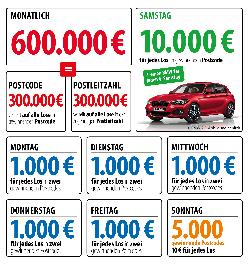 Die Deutsche Postcode Lotterie ist das jüngste Mitglied in der erfolgreichen Familie der Postcode Lotterien. Im Oktober 2016 ging sie in Deutschland an den Start. Die niederländische ‚Postcode Loterij‘ wurde im Jahr 1989 gegründet, 2005 die ‚Svenska PostkodLotteriet‘ in Schweden und ‚The People’s Postcode Lottery‘ in Großbritannien. Das Konzept der Postcode Lotterien ist weltweit einzigartig: Sie ist die einzige Soziallotterie, bei der die Teilnehmer zusammen mit ihren Nachbarn gewinnen können und zugleich Gutes tun. Dank des Engagements aller Lotterieteilnehmer konnten in den vergangenen fast 30 Jahren weltweit mehr als 8 Milliarden Euro für gute Zwecke zur Verfügung gestellt werden.Die Projekte: Gewinnen und zugleich in der Nähe helfen30 Prozent des Losbeitrags fließen in soziale Projekte in der direkten Nähe der Teilnehmer. Ein Beirat unter Vorsitz von Prof. Dr. Rita Süssmuth entscheidet über die Auswahl der Projekte aus den Bereichen Chancengleichheit, sozialer Zusammenhalt und Natur- und Umweltschutz. Weitere Informationen unter www.postcode-lotterie.de/projekte.Die Ziehung: Persönliche GewinnbenachrichtigungDie monatliche Ziehung besteht aus fünf Einzelziehungen. An diesen Ziehungen nehmen sämtliche gültigen Lose teil. Die Gewinner werden per Anruf, Brief oder E-Mail informiert. Die Teilnahme ist ab 18 Jahren möglich. Die nächste Ziehung ist am 6. September.Pressekontakt: 
Nicolas BertholdPressesprecher, Deutsche Postcode LotterieMartin-Luther-Platz 2840212 DüsseldorfTelefon: +49 211 94 28 38-32Mobil: +49 172 3138886Emai: nicolas.berthold@postcode-lotterie.de 